ПРЕДМЕТ:	Појашњења конкурсне документације за јавну набавку број 404-02-00188/2020-14Заинтересовано лице је дана 02.06.2020. године, путем e-maila упутило захтев за додатним појашњењима конкурсне документације те је поставило следећа питања:Питање бр. 1:С обзиром да се производе интерактивне табле са IR и оптичком (DWI) технологијом, да ли у захтеву у КД подразумевате да понуђена табла буде са IR технологијом.Одговор:Подразумева се да понуђена табла буде са IR технологијомПитање бр 2:Да ли је предвиђена монтажа пројектора на плафон или на зид, тј. са које раздаљине је предвиђена пројекција слике на таблуОдговор:Због простора је предвиђена монтажа на плафон или зид према идејном решењу понуђача, а до максималних 600 мм, односно подразумевани пројектор је ultra short throw пројектор.Заинтересовано лице је дана 05.06.2020. године, путем e-maila упутило захтев за додатним појашњењима конкурсне документације те је поставило следећа питања:Питање бр. 1:На страни 33 конкурсне документације, у делу VI, упутство понуђача као да сачини понуду, тражено је да се сви докази се достављају на српском језику. Уколико је који од доказа сачињен на другом језику, потребно је, уз фотокопију предметног доказа, приложити оверен превод судског тумача или превод оверен у амбасади земље у којој се као службени језик користи језик на коме је документ који се прилаже као доказ сачињен. Такође на страни 17 конкурсне документације, у делу НПОМЕНА је тражено да је понуђач дужан да уз понуду приложи Техничку спецификацију понуђених добара са видно означеним релевантним карактеристикама производа.Због обима, трошкова и потребног времна за превођење техничке документације, молимо вас да потврдите да ће понуда бити исправна ако приложимо документацију произвођача сервера и свичева на енглеском језику у којој ће бити назначене све тражене крактеристике опреме.Одговор: Не. Документација произвођача сервера и свичева у којој ће бити назначене све тражене крактеристике опреме мора бити на српском језику.Питање бр. 2:На страни 21 конкурсне документације, тачка 3а, тржено  је да понуђач је има потребан технички капацитет, односно да постоји овлашћени сервис од стране произвођача за поправку добара предметне набавке. Као доказ тражено је да понуђач достави фотокопију потврде издата од стране овлашћеног сервиса. Молимо вас да потврдите да ће понуда бити исправна за партију 4 у колико понуђач достави потврду/списак сервисера произвођача опреме на територији Републике Србије.Одговор:Да. Понуда ће бити исправна за партију 4 уколико понуђач достави потврду/списак сервисера произвођача опреме на територији Републике Србије.Комисија за јавну набавку број 404-02-00188/2020-14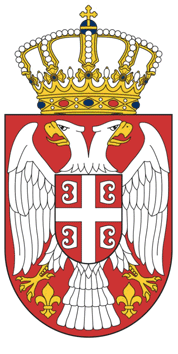 Република СрбијаМИНИСТАРСТВО ПОЉОПРИВРЕДЕ, ШУМАРСТВА И ВОДОПРИВРЕДЕУправа за пољопривредно земљиштеГрачаничка 8, БеоградБрој: 404-02-00188/2020-14Датум: 05.06.2020. године